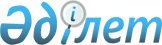 2016 жылы қоғамдық жұмыстарды ұйымдастыру мен қаржыландыру туралы
					
			Күшін жойған
			
			
		
					Шығыс Қазақстан облысы Курчатов қаласының әкімдігінің 2015 жылғы 29 желтоқсандағы № 333 қаулысы. Шығыс Қазақстан облысының Әділет департаментінде 2016 жылғы 29 қаңтарда № 4376 болып тіркелді. Күші жойылды - Шығыс Қазақстан облысы Курчатов қаласының әкімдігінің 2016 жылғы 11 мамырдағы № 439 қаулысымен      Ескерту. Күші жойылды - Шығыс Қазақстан облысы Курчатов қаласының әкімдігінің 11.05.2016 № 439 қаулысымен.

      РҚАО-ның ескертпесі.

      Құжаттың мәтінінде түпнұсқаның пунктуациясы мен орфографиясы сақталған.

      Қазақстан Республикасының 2001 жылғы 23 қаңтардағы "Халықты жұмыспен қамту туралы" Заңының 7-бабының 5) тармақшасының, 20-бабының, Қазақстан Республикасы Үкіметінің 2001 жылғы 19 маусымдағы № 836 "Халықты жұмыспен қамту туралы" Қазақстан Республикасының 2001 жылғы 23 қаңтардағы Заңын іске асыру жөніндегі шаралар туралы" қаулысымен бекітілген Қоғамдық жұмыстарды ұйымдастыру мен қаржыландыру ережесінің 6, 7, 8, 18-тармақтарының негізінде, мемлекеттік кепілдіктер жүйесін кеңейту мақсатында және жұмысқа орналасуда қиыншылық көретін халықтың әр түрлі топтарын қолдау үшін, Курчатов қаласының әкімдігі ҚАУЛЫ ЕТЕДІ:

      1. 2016 жылы қоғамдық жұмыстар ұйымдастырылсын.

      2. 2016 жылы қоғамдық жұмыстар өткізілетін ұйымдардың қоса беріліп отырған тізбесі, қоғамдық жұмыстардың түрлері, көлемдері, қаржыландыру көздері және нақты шарттары бекітілсін.

      3. Қоғамдық жұмыстарға қатысушылардың жергілікті бюджет қаражатынан еңбекақысының мөлшері 2016 жылға белгіленген бір ең төменгі жалақы мөлшерінде бекітілсін.

      4. Осы қаулының орындалуын бақылау Курчатов қаласы әкімінің орынбасары Е. В. Старенковаға жүктелсін.

      5. Осы қаулы оның алғашқы ресми жарияланған күнінен кейін күнтізбелік он күн өткен соң қолданысқа енгізіледі.

 2016 жылы қоғамдық жұмыстар өткізілетін ұйымдардың тізбесі, қоғамдық жұмыстардың түрлері, көлемдері, қаржыландыру көздері және нақты шарттары      Қоғамдық жұмыстардың нақты талаптары:

      Жұмыс аптасының ұзақтығы екі демалыс күнімен 5 күнді құрайды, сегіз сағаттық жұмыс күні, түскі үзіліс 1 сағат, еңбекақы төлеу, зейнетақы және әлеуметтік аударымдары, қолданылмаған еңбек демалысына өтемақы жүргізу еңбек шартының негiзiнде Қазақстан Республикасының заңнамасына сәйкес реттеледi, орындалатын жұмыстың санына, сапасына және күрделiлiгiне байланысты жұмыс уақытын есептеу табелінде көрсетілген дәлелді жұмыс істеген уақытына жұмыссыздардың жеке шоттарына аудару жолымен жүзеге асырылады; еңбекті қорғау және қауіпсіздік техникасы бойынша нұсқаулық, арнайы киіммен, саймандар мен құрал-жабдықтармен қамтамасыз ету, уақытша жұмысқа жарамсыздық бойынша әлеуметтік жәрдемақы төлеу, мертігу немесе басқа зақымдану салдарынан келтірілген зиянняң орнын толтыру Қазақстан Республикасының заңнамасына сәйкес жұмыс берушімен жүргізіледі. Жұмыскерлердің жеке санаттары (әйелдер және отбасылық міндеттері бар басқа тұлғалар, мүгедектер, он сегіз жасқа толмаған тұлғалар) үшін қоғамдық жұмыстардың талаптары тиісті санатқа еңбек талаптарының ерекшелігін ескере отырып белгіленеді және Қазақстан Республикасы еңбек заңнамасына сәйкес жұмыс берушінің және жұмыскердің арасында жасалған еңбек шарттарымен қарастырылады.


					© 2012. Қазақстан Республикасы Әділет министрлігінің «Қазақстан Республикасының Заңнама және құқықтық ақпарат институты» ШЖҚ РМК
				
      Қала әкімі

Н. Нұргалиев 
Курчатов қаласы әкімдігінің
2015 жылғы "29" 
желтоқсандағы № 333 
қаулысымен бекітілген№

р/с

Ұйымдар атауы

Қоғамдық жұмыс түрлері

Атқарылатын

жұмыстар көлемі

Сұраныс (жарияланған қажеттілік)

Ұсыныс (бекітілген)

Қаржыландыру

көздері

1

2

3

4

5

6

7

1.

"Шығыс Қазақстан облысы Курчатов қала-сы әкімінің аппараты" мемлекеттік меке-месі

 

мұрағаттық және ағымдағы құжаттармен жұмыс істеуде көмек; 

хат-хабарларды жеткізу;

аумақты жинастыруда көмек

айына 50 құжат;

айына 20 құжат;

күніне 100 шаршы метр

6

6

Курчатов

қаласының бюджеті

2.

"Курчатов қаласының жұмыспен қамту және әлеуметтік бағдарламалар бөлімі" мемлекеттік мекемесі

мұрағаттық және ағымдағы құжаттармен жұмыс істеуде көмек; 

хат-хабарларды жеткізу 

күніне 50 құжат;

күніне 10 құжат

3

3

Курчатов

қаласының бюджеті

3.

"Курчатов қаласының тұрғын үй – коммуналдық шаруашылық, кісі тасу көліктері және автомобиль жолдары бөлімі" мемлекеттік мекемесі 

мұрағаттық және ағымдағы құжаттармен жұмыс істеуде көмек; 

хат-хабарларды жеткізу;

аумақты жинастыруда көмек

күніне 30-40 құжат;

күніне 10-15 құжат

күніне 100 шаршы метр

35

35

Курчатов

қаласының бюджеті

4.

"Курчатов қаласының ауыл шаруашылығы және жер қатынастары бөлімі" мемлекеттік мекемесі 

мұрағаттық және ағымдағы құжаттармен жұмыс істеуде көмек;

аумақты жинастыруда көмек

күніне 20-30 құжат

күніне 150 шаршы метр

2

2

Курчатов

қаласының бюджеті

5.

"Курчатов қаласының мәдениет және тілдерді дамыту бөлімі" мемлекеттік мекемесі

ағымдағы құжаттармен жұмыс істеуде көмек;

хат-хабарларды жеткізу

күніне 25 құжат

күніне 10 құжат

3

3

Курчатов

қаласының бюджеті

6.

"Курчатов қаласының кәсіпкерлік, өнеркәсіп және туризм бөлімі" мемлекеттік мекемесі

кіріс және шығыс хат-хабарларды тіркеуде көмек;

хат-хабарларды жеткізу

күніне 20 құжат; 

күніне 10 құжат

1

1

Курчатов

қаласының бюджеті

7.

"Курчатов қаласының ветеринария және ветеринариялық бақылау бөлімі" мемлекеттік мекемесі

ағымдағы құжаттармен жұмыс істеуде көмек;

хат-хабарларды жеткізу

күніне 25 құжат

күніне 10 құжат

3

3

Курчатов

қаласының бюджеті

8.

"Курчатов қаласының ішкі саясат бөлімі" мемлекеттік мекемесі

ағымдағы құжаттармен жұмыс істеуде көмек;

хат-хабарларды жеткізу

күніне 25 құжат

күніне 10 құжат

3

3

Курчатов

қаласының бюджеті

9.

"Курчатов қаласының экономика және қаржы бөлімі" мемлекеттік мекемесі

ағымдағы құжаттармен жұмыс істеуде көмек;

хат-хабарларды жеткізу

күніне 25 құжат

күніне 10 құжат

1

1

Курчатов

қаласының бюджеті

10.

"Курчатов қаласының прокуратурасы" мемлекеттік мекемесі (келісім бойынша)

мұрағаттық және ағымдағы құжаттармен жұмыс істеуде көмек; 

аумақты жинастыруда көмек

айына 20 құжат;

күніне 50-100 шаршы метр

2

2

Курчатов

қаласының бюджеті

11.

Шығыс Қазақстан облысы Курчатов қалалық соты (келісім бойынша)

мұрағаттық және ағымдағы құжаттармен жұмыс істеуде көмек

 

күніне 15-20 құжат

 

3

3

Курчатов

қаласының бюджеті

12.

"Қазақстан Республикасы қаржы Министрлігі мемлекеттік кірістер Комитетінің Шығыс Қазақстан облысы бойынша мемлекеттік кірістер Департаментінің Курчатов қаласы бойынша мемлекеттік кірістер басқармасы" Республикалық мемлекеттік мекемесі 

мұрағаттық және ағымдағы құжаттармен жұмыс істеуде көмек;

хат-хабарларды жеткізу

жылына 7 000 құжат;

жылына 1000 құжат

7

7

Курчатов

қаласының бюджеті

13.

"Қазақстан Республикасы Әділет министрлігі Шығыс Қазақстан облысының Әділет Департаменті Курчатов қаласының әділет басқармасы" мемлекеттік мекемесі (келісім бойынша)

мұрағаттық құжаттармен жұмыс істеуде көмек; 

хат-хабарларды жеткізу 

күніне 10 құжат;

күніне 5-10 құжат

 

2

2

Курчатов

қаласының бюджеті

14.

Курчатов қаласы әкімдігінің № 1 орта мектебі коммуналдық мемлекеттік мекемесі 

мұрағаттық және ағымдағы құжаттармен жұмыс істеуде көмек;

хат-хабарларды жеткізу

күніне 15 құжат;

күніне 20 құжат

3

3

Курчатов

қаласының бюджеті

15.

Курчатов қаласы әкімдігінің № 3 орта мектебі коммуналдық мемлекеттік мекемесі

мұрағаттық және ағымдағы құжаттармен жұмыс істеуде көмек;

хат-хабарларды жеткізу;

аумақты жинастыруда көмек

күніне 15 құжат;

күніне 20 құжат

күніне 50 шаршы метр

4

4

Курчатов

қаласының бюджеті

16.

Курчатов қаласы әкімдігінің мектеп-гимназиясы коммуналдық мемлекеттік мекемесі

мұрағаттық және ағымдағы құжаттармен жұмыс істеуде көмек;

хат-хабарларды жеткізу;

аумақты жинастыруда көмек

күніне 15 құжат;

күніне 20 құжат

күніне 50 шаршы метр

3

3

Курчатов

қаласының бюджеті

17.

Курчатов қаласы әкімдігінің коммуналдық мемлекеттік қазыналық кәсіпорыны "Журавушка" балабақшасы 

мұрағаттық және ағымдағы құжаттармен жұмыс істеуде көмек;

хат-хабарларды жеткізу; 

аумақты жинастыруда көмек

айына 20 құжат;

айына 15 құжат

күніне 50 шаршы метр 

2

2

Курчатов

қаласының бюджеті

18.

Курчатов қаласы әкімдігінің коммуналдық мемлекеттік қазыналық кәсіпорыны "Күншуақ" балабақшасы 

мұрағаттық және ағымдағы құжаттармен жұмыс істеуде көмек;

аумақты жинастыруда көмек

айына 20 құжат;

күніне 50 шаршы метр 

3

3

Курчатов

қаласының бюджеті

19.

Курчатов қаласы әкімдігінің коммуналдық мемлекеттік қазыналық кәсіпорыны балалар мен жеткіншектер клубы "Горизонт" 

мұрағаттық және ағымдағы құжаттармен жұмыс істеуде көмек;

аумақты жинастыруда көмек

айына 10 құжат;

күніне 50 шаршы метр 

2

2

Курчатов

қаласының бюджеті

20.

Курчатов қаласы әкімдігінің коммуналдық мемлекеттік қазыналық кәсіпорыны "балалар мен жеткіншектер клубы "Скала" 

аумақты жинастыруда көмек

күніне 50 шаршы метр 

1

1

Курчатов

қаласының бюджеті

21.

Курчатов қаласы әкімдігінің коммуналдық мемлекеттік қазыналық кәсіпорыны балалар мен жасөспірімдер шығармашылық үйі

мұрағаттық және ағымдағы құжаттармен жұмыс істеуде көмек;

хат-хабарларды жеткізу

айына 10 құжат;

айына 10 құжат

3

2

Курчатов

қаласының бюджеті

22.

"Қазақстан Республикасы Ішкі істер ми-нистрлігінің Шығыс Қазақстан облысы Ішкі істер департаментінің "Курчатов қаласының полиция бөлімі" мемлекеттік мекемесі (келісім бойынша)

мұрағаттық және ағымдағы құжаттармен жұмыс істеуде көмек;

хат-хабарларды жеткізу 

жылына 30 құжат;

күніне 10 құжат

 

 

4

4

Курчатов

қаласының бюджеті

23.

Шығыс Қазақстан облысы Әділет департаменті "Сот актілерін орындау бойынша Курчатов аумақтық бөлімі" филиалы мемлекеттік мекемесі (келісім бойынша)

мұрағаттық және ағымдағы құжаттармен жұмыс істеуде көмек

күніне 20 құжат

3

3

Курчатов

қаласының бюджеті

24.

Курчатов қаласы әкімдігінің "Курчатов қалалық кітапханасы" мемлекеттік мекемесі

оқырмандарға қызмет көрсету бойынша жұмыс істеуде көмек; 

кітап қорымен жұмыс істеуде көмек

жылына 500 адам;

жылына 3000 дана

1

1

Курчатов

қаласының бюджеті

25.

"Курчатов қаласының қорғаныс істер жөніндегі басқармасы" мемлекеттік мекемесі (келісім бойынша)

мұрағаттық, ағымдағы құжаттармен жұмыс істеуде көмек

 

күніне 50 іс

 

2

2

Курчатов

қаласының бюджеті

26.

Курчатов қаласы әкімдігінің "Жұмыспен қамту орталығы" коммуналдық мемлекеттік мекемесі

мұрағаттық, ағымдағы құжаттармен жұмыс істеуде көмек

 

күніне 5-10 құжат

2

2

Курчатов

қаласының бюджеті

27.

Курчатов қаласы әкімдігінің "Балапан" коммуналдық мемлекеттік кәсіпорыны

аумақты жинастыруда көмек 

күніне 2000 шаршы метр

20

20

Курчатов

қаласының бюджеті, жұмыс беруші

28.

Курчатов қаласы әкімдігінің "Қалалық мәдениет үйі" коммуналдық қазыналық мемлекеттік кәсіпорыны

мұрағаттық, ағымдағы құжаттармен жұмыс істеуде көмек;

аумақты жинастыруда көмек

айына 5-10 құжат;

күніне 100 шаршы метр

4

4

Курчатов

қаласының бюджеті

29.

"Зейнетақы төлеу жөніндегі мемлекеттік орталығы" Республикалық мемлекеттік қазыналық кәсіпорны Шығыс Қазақстан облыстық филиалының Курчатов қалалық бөлімшесі (келісім бойынша)

мұрағаттық, ағымдағы құжаттармен жұмыс істеуде көмек

 

күніне 500 құжат 

1

1

 

Курчатов

қаласының бюджеті

30.

Курчатов қаласы әкімдігінің "Достық үйі" коммуналдық мемелекеттік қазыналық кәсіпорын

мұрағаттық, ағымдағы құжаттармен жұмыс істеуде көмек;

хат-хабарларды жеткізу 

күніне 20 құжат

күніне 10 құжат

2

2

Курчатов

қаласының бюджеті

31.

Шығыс Қазақстан облысы денсаулық сақтау басқармасының "Курчатов қалалық ауруханасы" шаруашылық жүргізу құқығындағы коммуналдық мемлекеттік кәсіпорын (келісім бойынша)

аумақты жинастыруда көмек 

күніне 150 шаршы метр

2

2

Курчатов

қаласының бюджеті

32.

Қазақстан Республикасы Ұлттық ядролық орталығы Республикалық мемлекеттік кәсіпорынының "Атом энергия институты" филиалы (келісім бойынша)

аумақты жинастыруда көмек 

күніне 150 шаршы метр

4

4

Курчатов

қаласының бюджеті, жұмыс беруші

33.

 Қазақстан Республикасы Ұлттық ядролық орталығы Республикалық мемлекеттік кәсіпорынының "Радияциялық қауіпсіздік және экология институты" филиалы (келісім бойынша)

аумақты жинастыруда көмек 

күніне 100 шаршы метр

3

3

Курчатов

қаласының бюджеті, жұмыс беруші

34.

 "Жер кадастр орталығының ғылыми-өндірістік орталығы" Республикалық мемлекеттік кәсіпорынының Курчатов қалалық бөлімшесі (келісім бойынша)

мұрағаттық, ағымдағы құжаттармен жұмыс істеуде көмек

 

күніне 10 құжат

2

2

Курчатов

қаласының бюджеті

Барлығы:

140

140

